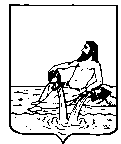 ВЕЛИКОУСТЮГСКАЯ ДУМАВЕЛИКОУСТЮГСКОГО МУНИЦИПАЛЬНОГО РАЙОНАР Е Ш Е Н И Е   от    25.12.2018                №                   ___________________________________________________________________________                   ______________________________________г. Великий Устюг	В соответствии с главой 3.1 Градостроительного кодекса Российской Федерации, с частью 3 и 4 статьи 14 Федеральным законом от 06 октября 2003 года № 131-ФЗ «Об общих принципах организации местного самоуправления в Российской Федерации», руководствуясь частью 2 статьи 5 Устава Великоустюгского муниципального районаВеликоустюгская Дума РЕШИЛА:Утвердить прилагаемые местные нормативы градостроительного проектирования Великоустюгского муниципального района Вологодской области (приложение 1).Администрации Великоустюгского муниципального района обеспечить размещение местных нормативов градостроительного проектирования Великоустюгского муниципального района в федеральной государственной системе территориального планирования с срок, не превышающий пяти дней со дня утверждения  указанных нормативов.Настоящее решение вступает в силу после официального опубликования.Глава Великоустюгского муниципального района                                                               А.В. Кузьмин Об утверждении местных нормативов градостроительного проектирования Великоустюгского муниципального района Вологодской области